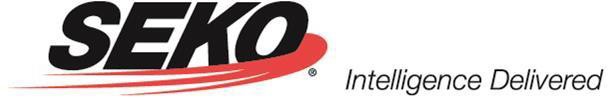 SEKO全球有限责任公司和SEKO海关经纪公司安全培训和威胁意识政策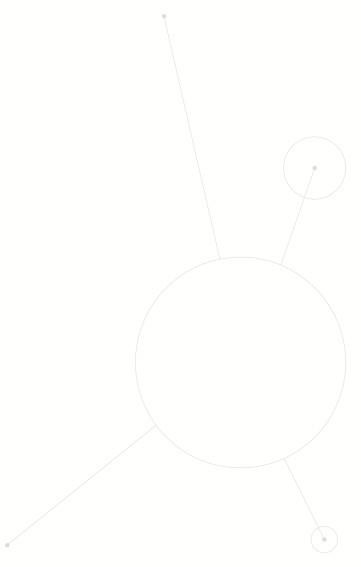 SEKO是海关和贸易反恐伙伴关系（CTPAT）的参与者，对这一政策的实施、年度审查和一贯应用负有责任。所有培训都将记录在SEKO学习管理系统（LMS）中。进修培训将至少每年进行一次，或随着程序和安全威胁的变化而进行。所有员工都将接受以下主题的培训：CTPAT计划 – 最低安全标准的目的、目标和意图相互认可协议和其他政府计划（AEO计划、PIP等）适用于CTPAT的公司具体问题访问控制访问设备控制访客程序押运程序质疑看似未经授权的人员报告安全事件/疑虑内部阴谋人身安全停车围栏照明建筑结构大门和门房锁定装置和钥匙控制/警报系统和视频监控作为招聘流程的一部分，所有员工都将接受有关上述主题的培训，并根据政策变化接受持续培训。有些员工可能会根据其工作任务接受特殊培训，例如：适用于所有计算机用户的信息技术程序货物码头人员的密封控制和检查以及集装箱/拖车检查对调度员、经理和其他相关人员的追踪和监控文档准备、审核和提交可疑装运指标可疑包裹警报系统培训安全筛查程序定期重新筛查进行风险评估进行业务合作伙伴筛查如何在对业务合作伙伴进行实地考察期间进行安全验证作为CTPAT参与者， SEKO通过CTPAT门户网站向海关和边境保护局（CBP）提供适用的安全信息。SEKO通过CTPAT门户网站监控同为CTPAT成员的业务合作伙伴，同时受其监控。有关CTPAT或SEKO参与的其他供应链安全计划的信息，请联系Compliance@sekologistics.comSEKO Logistics, 1501 East Woodfield Road, Suite 210E, Schaumburg, IL 60173| USA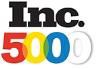 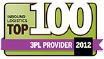 电子邮箱：hello@sekologistics.c om 免费电话：+1 800 228 2711 电话：+1 630 919 4800www.sekologistics.com